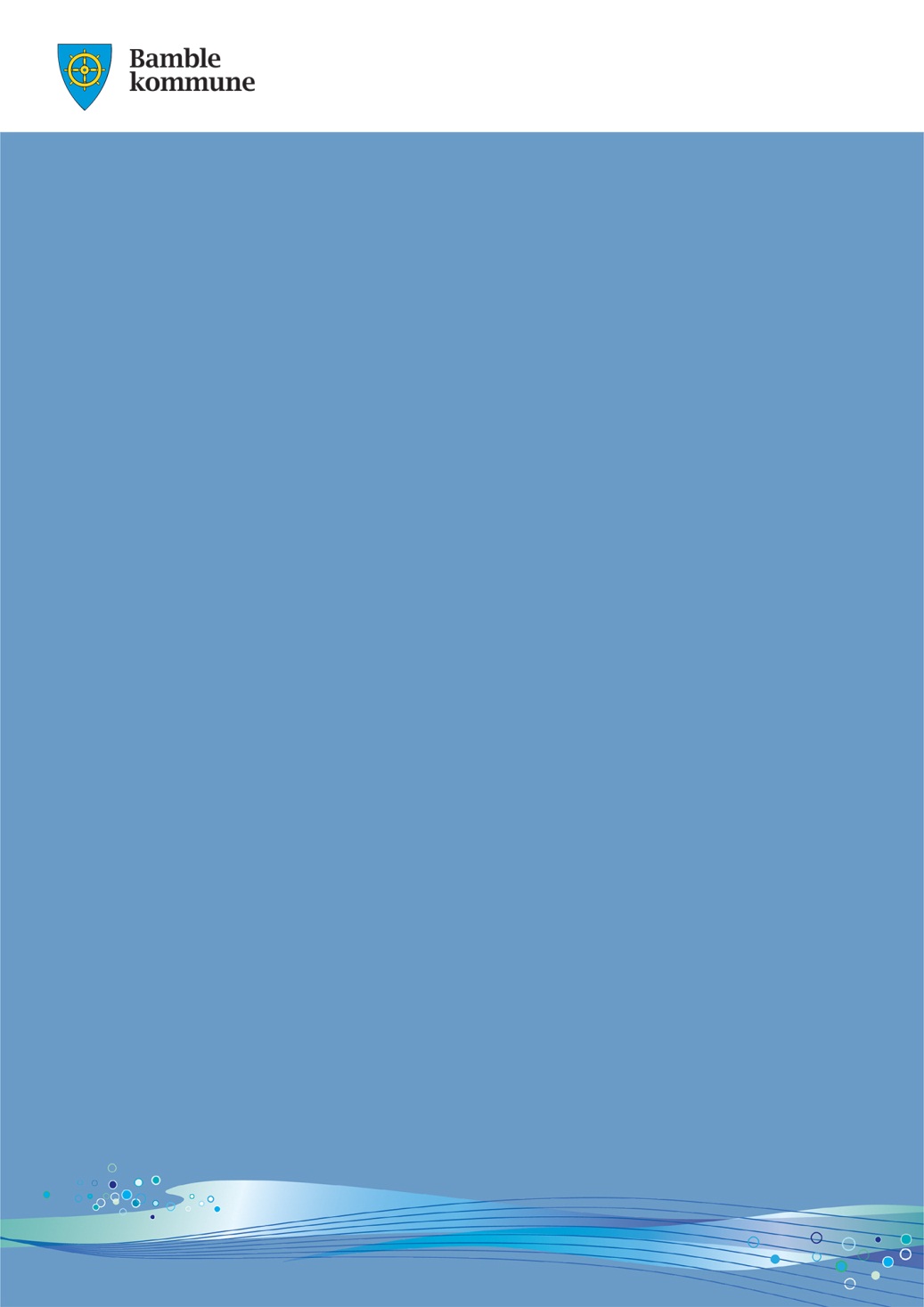 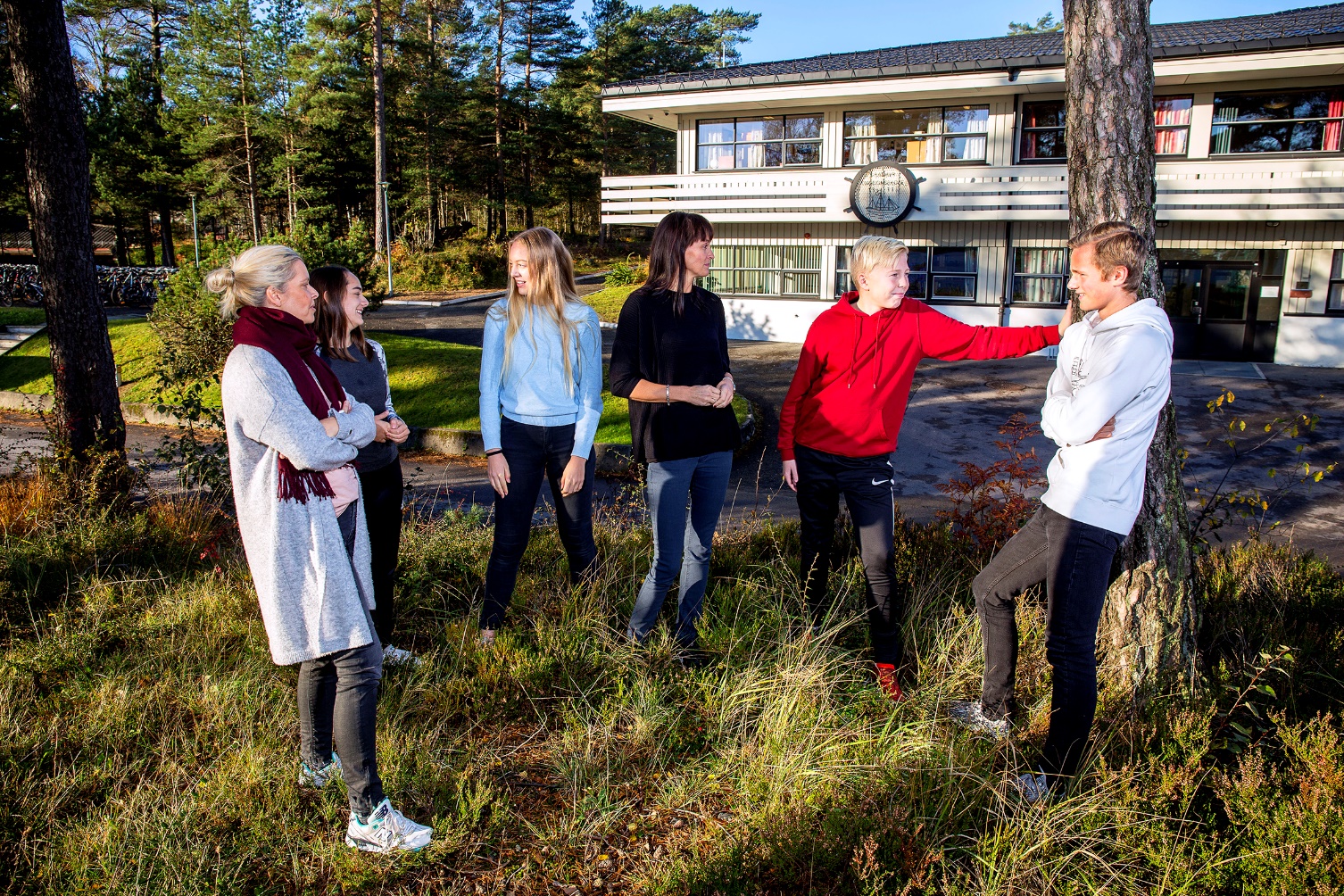 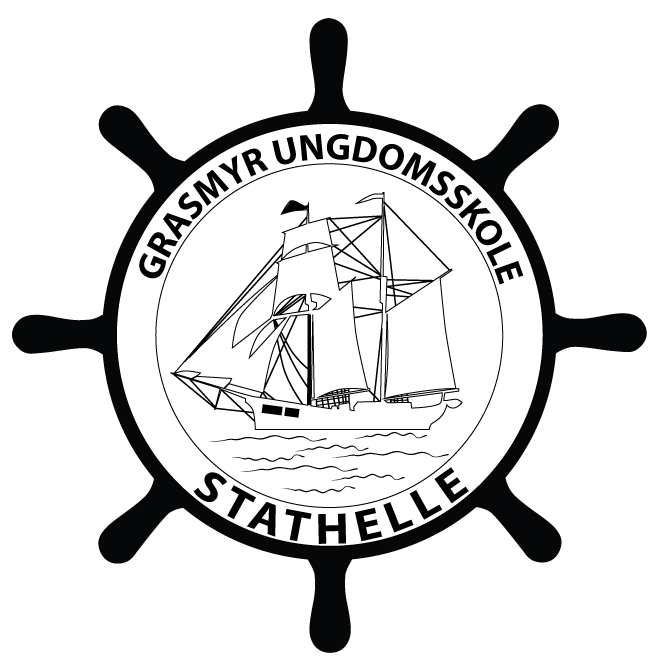 InnledningVelkommen til Grasmyr ungdomsskole			Da er vi klare til å ta fatt på et nytt skoleår. I skrivende stund sprenges, graves og hugges det på tomta på nedsiden her. Entreprenørene er i gang med å bygge Bambles nye ungdomsskole som skal stå ferdig og klar til å tas i bruk ved skolestart 2021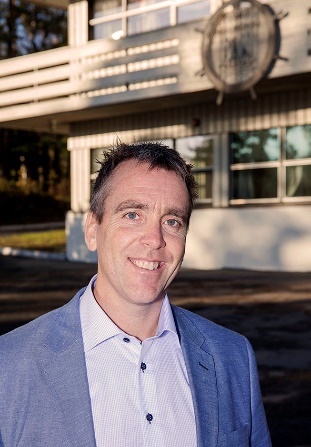 Dette skoleåret er elevtallet ved skolen omtrent som i fjor, cirka 220 elever. Elevene vil stort sett møte de samme ansatte. I år vi har fått en ny helsesykepleier, Anne Cecilie Stabel. Hun har jobbet litt hos oss tidligere, så dette vet jeg kommer til å bli bra. Janne-Lene Rabben fortsetter videre i en mindre stilling.Bamble kommune fortsetter sitt samarbeid med Trygg Trafikk. Samarbeidet går ut på å være en «Trafikksikker kommune». Dette ønsker vi ved Grasmyr ungdomsskole å ta alvorlig. Vi er mye på tur i nærområdet og ferdes ved trafikkerte veier. Ingenting er bedre enn å øke fokuset på sikkerhet.Mitt mål som rektor er å gi våre elever det beste utgangspunktet for å klare seg videre i livet. Vi skal være trygge veivisere og gode kunnskapsformidlere på den reisen elevene skal ha her ved vår skole. For å få til dette er vi avhengige av et godt samarbeid med elever og foresatte. Vi vil at elevers stemme rundt sin egen skolehverdag skal bli tatt på alvor blant annet gjennom et godt arbeid i Elevrådet. Foresatte sin rolle er av avgjørende betydning for elevenes utvikling. Det er mange foresatte som ønsker å gjøre en god jobb for skole-hjem samarbeidet, det verdsettes.Basert på erfaringer fra forrige skoleår, og etter ønske fra FAU, kommer vi til å stramme inn på mobilbruken på skolen dette skoleåret. Vi kommer ikke til å nekte all bruk av mobil i skoletiden, men ønsker å regulere det slik pausene blir mobilfrie inne på skolen, og i skoletimene samles de inn.Lykke til med en nytt skoleår alle sammen.Kenneth Broch Johnsen, rektor ved Grasmyr ungdomsskole. Om skolenGrasmyr ungdomsskole består i skoleåret 2019 -2020 av:220 eleverrektor og inspektørmerkantil ansatt17 pedagogerfire assistentermiljøterapeutto helsesykepleierevaktmesterVed Grasmyr ungdomsskole er vi opptatt av å jobbe forskningsbasert. Det vil si at vi holder oss oppdatert i forhold til nyere forsking. Vi planlegger undervisningen ut i fra hva forskning viser gir best læringsutbytte for elevene.  Alle ved skolen jobber for at hver elev skal oppnå sitt aller beste. Vi jobber hele tiden for å skape et trygt og godt skolemiljø. Både elevundersøkelsen og trivselsundersøkelsen for ansatte viser at vi skårer høyt på trivsel, både blant elevene og i personalet. Grasmyr ungdomsskole legger vekt på inkludering og har et multikulturelt miljø. Skolebygget ligger i skogkanten. Det gir gode muligheter for uteskole og uteaktiviteter i naturskjønne omgivelser. Undervisningen starter hver dag klokken 08:30 og avsluttes klokken 14:00, foruten torsdager, da avsluttes siste time klokken 14:30. Skoledagen er delt inn i tre økter a 90 minutter, mellom hver økt er det en pause på 30 minutter. I pausene har elevene anledning til spise og/eller drive med ulike aktiviteter.Fokustid                                                      I fokustid møter klassen kontaktlærerne sine for å gå gjennom planen for uka. Det er også satt av noe tid til elevrådsarbeid. Fokustid er et tiltak for å skape en trygg og forutsigbar hverdag for elevene.Studietid                                                                                                                                     Hver uke bestemmer lærerne på trinnet innholdet i studietid. Av og til vil elevene selv få velge hva de skal jobbe med, for eksempel øve til prøve, skrive ferdig en innlevering, jobbe med arbeidsplanen eller øve til en framføring. Noen ganger vil lærerne fokusere på enkelte fag de ser det er behov for å styrke, andre ganger kan det arrangeres kurs i enkelte fag eller temaer.Strategiplan enhet skole og barnehageStrategiplanen er plattformen for utvikling av tjenestene i enhet for skole og barnehage. Dette dokumentet klargjør det pedagogiske fundamentet og hvilke strategier vi skal følge for å oppfylle visjonen vår – åpner dører mot verden og fremtiden. De enkelte virksomhetene – barnehager, skoler og PPT legger dette dokumentet til grunn for års- og virksomhetsplanene, hvor virksomhetenes egen profil og satsingsområder blir konkretisert.Åpner dører mot verden og fremtiden betyr at alle barn skal bli vinnere i eget liv ut fra egne forutsetningerEnhet for skole og barnehage har hentet sin visjon fra Opplæringsloven § 1. Gjennom opplæringen i barnehager og skoler i Bamble, skal vi arbeide for at alle barn skal bli vinnere i egne liv ut fra egne forutsetninger. Vi vet at alle barn kan og vil, og barnehager og skoler jobber aktivt for å nå målet. alle barn skal oppleve helhet og sammenheng i opplæringsløpetPedagogisk lederskap er nødvendig for å heve kvaliteten i barnehager og skoler. God pedagogisk ledelse på alle nivåer er avgjørende for å skape et godt miljø for barn og elever, og for å bygge gode kulturer for organisasjonslæring og utvikling. Gjennom å utvikle og utnytte tverrfaglig kompetanse på tvers av tjenesteområdene i enheten, skal vi skape en helhet og sammenheng for barn og unge i hele opplæringsløpet. alle barn skal være inkludert og oppleve trygghet og mestring i sitt læringsmiljøBarnehager og skoler som har en inkluderende orientering, er det mest effektive virkemiddel for å bekjempe diskriminering, skape trygge fellesskap, bygge det inkluderende samfunn og oppnå utdannelse for alle. Enhet for skole og barnehage vil legge dette til grunn for den videre utviklingen av barnehager og skoler. Barnas opplevelse av et inkluderende læringsmiljø handler i stor grad om tilhørighet i det sosiale fellesskapet, og forskningen viser en sterk sammenheng mellom elevenes sosiale og personlige utvikling og deres faglige læringsutbytte i barnehager og skoler. alle barn skal møte høyt kvalifiserte og profesjonelle voksne gjennom hele opplæringsløpetKollektiv profesjonsutvikling, lagarbeid og kunnskapsdeling er en forutsetning for å skape gode barnehager og skoler. I Bamble er lokalt ramme- og læreplanarbeid, og vurdering for læring er to fagområder som må gis høy prioritet. Alle ansatte i barnehager, skoler og SFO skal være gode relasjonsbyggere og inneha kompetanse til å utvikle gode og positive læringsmiljøer.  Ansattes evne og oversikt til å kunne ta i bruk og samarbeide med andre ressurspersoner og tjenester er viktig for å kunne nå visjonen om å åpne dører mot verden og fremtiden for alle barn i Bamble kommune.virksomhetens visjon og verdierSkolens visjon:VI GJØR HVERANDRE GODEDu er best når du opplever mestring og å lykkes                                   Du er best når du jobber med det du er god til            Du er best når du vet hvordan du kan utvikle deg videre                                   Vi er alle forbilder for elevene og hverandreVisjonen vår skinner gjennom i …Hvordan vi snakker, hvilke ord vi bruker sammen med elever, kollegaer og foresatteVi snakker om Grasmyr med stolthet - og bruker ord som valg, lojalitet, ansvar og verdierVi gir hverandre konstruktive tilbakemeldinger - og oppsøker hverandre gjerne for å få rådHvordan vi arbeider med eleveneVi underviser med engasjement for å skape engasjementVi gir elevene konstruktive framovermeldingerVi er tydelige voksne og ledere i klasserommet  Hvordan vi forholder oss til hverandre Vi møter hverandre med vennlighet hver dagVi snakker med hverandre og ikke om hverandreVi hjelper hverandre og er lagspillereVi gir hverandre rom til å være forskjelligeVi følger opp oppgavene våre – også de ubehageligeHer på Grasmyr gjør vi hverandre gode ved at vi tar ansvar og initiativ, er lojale, har en positiv innstilling, viser omtanke for hverandre og jobber slik at vi er stolte av skolen vår!Skolen verdigrunnlag: Vi verdsetter kunnskap, trivsel og fellesskap -                                             Læring er mestring og utvikling for livet                                             Hver elev er unik og ønsker å lære    Foresatte er støttespillere i elevenes læring               Skolen er en profesjonell veiviser til livslang læringVerdigrunnlaget ved Grasmyr ungdomsskole ligger til grunn for arbeidet vi gjør.Virksomhetens profil og satsingsområderSkolens visjon «Vi gjør hverandre gode» legger sammen med verdigrunnlaget vårt et solid grunnlag for et godt lærende fellesskap mellom elever og lærere, og lærerne seg imellom.  Ved å la verdigrunnlaget ligge til grunn for alt vi gjør, og fokusere på det vi vet har mest betydning for elevenes læring - tilpasset opplæring, klasseledelse og gode relasjoner - skal Grasmyr ungdomsskole jobbe for at: Alle barn skal bli vinnere i eget liv ut fra egne forutsetningerAlle barn skal oppleve helhet og sammenheng i opplæringsløpetAlle barn skal være inkludert, oppleve trygghet og mestring i sitt læringsmiljøAlle barn skal møte høyt kvalifiserte og profesjonelle voksne gjennom hele opplæringsløpetSkisser til nye læreplaner ligger klare til å tas i bruk fra høsten 2020. Sammen med de andre skolene i Bamble skal vi utarbeide lokale læreplaner slik at elevene som skal inn i den nye ungdomsskolen om to år, med mest mulig likt og felles utgangspunkt.Skolens fokusområder for kommende skoleår vil være:Vurdering for læringSkolene i Bamble kommune driver kollektiv kompetanseutvikling ved deltakelse i et program under Høgskolen i Innlandet som heter Skolebasert vurdering for læring, også kalt SkoleVFL. Kursrekken ble startet opp høsten 2018, og skal avsluttes høsten 2020. Det overordnede målet utviklingsarbeidet er at skolen utøver en kollektiv vurderingspraksis som er svært gunstig for elevenes læring og kompetanseutvikling. I klasserommene vil dette komme til syne ved at lærerne prøver ut nye og varierte vurderingsmetoder. Felles for vurderingssituasjonene er at fokuset skal ligge på hva eleven får til, og hva han/hun må gjøre for å komme seg videre i sin læring og kompetanseutvikling. Dette er faktorer forskning viser fremmer læring. Dere vil også merke at presset på karakterer underveis i halvåret minskes, da vurderingsfokuset er på innhold, utvikling og prosess, snarere enn et avsluttende produkt. KollegaveiledningSom et ledd i lærernes profesjons- og kompetanseutvikling skal vi starte opp med kollegaveiledning. Kollegaveiledning er en aktivitet som lærere driver seg imellom som en del av sitt vanlige profesjonelle arbeid i skolen. Hensikten er bl.a. at den enkelte lærer, skal få hjelp av kolleger til å bevisstgjøre og videreutvikle sitt arbeid som lærer. Pedagogisk bruk av IKTVed Grasmyr ungdomsskole skal vi legge til rette for at elever og ansatte blir forberedt på å møte morgensdagens samfunn. Digitale verktøy er en vesentlig del av dette, og blir ikke mindre viktig i fremtiden. Digitale ferdigheter er omtalt som en av fem grunnleggende ferdigheter i læreplanens generelle del, og likestilles med f. eks lesing og skriving. IKT-satsingen har derfor høy prioritet på Grasmyr. For skoleåret 2019/20 vil følgende områder prioriteres:- Innføring av Zokrates og Teams for elever og ansatte- En til en dekning på 10.trinn i forhold til digitale enheter - Alle trinn på sikt ...- Kollektiv bevisstgjøring og kompetanseheving i forhold til pedagogiske   apper og programvare- Programmering som valgfagFor oss vil det være viktig å tenke på at det å gi eleven en digital enhet i hånden ikke nødvendigvis fører til økt læring. Man må kunne bruke verktøyet på en god måte.Spesialundervisning 	Vi vil i år jobbe hardt for at alle ever ved skolen skal få det beste undervisningstilbudet de kan få. Alle har rett til tilpasset opplæring og flere har rett på spesialundervisning. Forskning sier at de fleste elever, også spesialundervisning, gir best utbytte når det skjer i et inkluderende læringsmiljø sammen med andre. Vi vil jobbe for å se hele mennesket og gi alle våre elever et likeverdig tilbud i klasserommet.Paletten                                                                                                                         Grasmyr ungdomsskole har i dag, som andre skoler i Bamble, et nært samarbeid med innføringstjenesten Paletten. Paletten er kommunens velkomsttilbud til nyankomne flyktninger. Hovedfokuset for opplæringen som tilbys her, er å lære norsk. Målsetningen for elevene ved Paletten, er at de, så snart de behersker tilstrekkelig norsk, skal følge normal undervisning ved nærskolen sin.LæringsmiljøHandlingsplan mot mobbing                                                                            Handlingsplanen mot mobbing er skolens styringsdokument i arbeidet for å ivareta elevenes skolemiljø. Handlingsplanen sier noe om hvordan skolen jobber gjennom året for å forebygge mobbing og den skisserer ulike tiltak som kan igangsettes. Planen er kjent for elever og foresatte. Handlingsplanen mot mobbing forplikter skolen til å jobbe systematisk med å forebygge og avdekke mobbing. Ledelse og ansatte ved skolen er bevisste på å skape gode relasjoner til og mellom elever, og å være tydelige klasseledere. Vi har ansvar for å følge denne handlingsplanen, være tydelige på at mobbing ikke aksepteres, og reagere på dette i alle sammenhenger. Lærerne skal sette av tid til arbeid i forhold til trivsel, trygghet og forebygging av mobbing.MobbekontraktAlle elevene skriver under på en antimobbekontrakt. Denne gjennomgås av rektor i alle klasser i oppstarten av hvert skoleår. Kontrakten med alle elevenes underskrift henger godt synlig i skolens bibliotek. Hvis vi oppdager at et barn ikke har det bra på skolenHvis en voksen ansatt ser, hører om eller vet om at noen på skolen blir mobbet eller ikke har det bra, skal de gi beskjed til rektor om det de vet. Det samme skal elevens foresatte eller eleven selv gjøre.En slik opplysning forplikter rektor til å gjøre noe. Rektor må, i samråd med skolens aktører i saken, utarbeide en aktivitetsplan der det kommer fram hvilke tiltak skolen skal sette i gang for å sikre at eleven har det trygt og godt på skolen. Dersom foresatte opplever at barnet deres ikke blir ivaretatt, kan de tidligst en uke etter at de har meldt fra til skolen, sende inn en klage til fylkesmannen i Telemark. Det er fylkesmannen, ikke skolen, som kan fatte vedtak med pålegg i mobbesaker.Elevenes vernerunde Skolen jobber hele tiden systematisk for å fremme god helse, godt læringsmiljø og trygghet for elevene. Elevenes vernerunde er et tiltak skolen har for at alle elever skal oppleve et trygt og inkluderende læringsmiljø. I elevenes vernerunde skal elevene få økt forståelse i viktige begreper som har med skolemiljøet å gjøre, og de skal tilegne seg mentale verktøy som setter hver enkelt i stand til å utgjøre en positiv forskjell. Skolen skal innhente verdifull informasjon for å kunne ivareta et godt læringsmiljø på skolen, og for å fange opp elever som har ulike behov for støtte i hverdagen. Elevenes vernerunde skal gjennomføres to ganger hvert skoleår. Runden gjennomføres på samme tidspunkt for alle klasser, og det er lagt opp til en tematisk utvikling fra trinn til trinn. Opplegget i høsthalvåret vil i tillegg til å handle om mobbing, basere seg på samme tema som Verdensdagen for psykisk helse 2019 har satt opp; «Gi tid». I dette opplegget vil elevene blir oppfordret til å bruke tiden på å gjøre ting som er godt for deres psykiske helse. Temaene for vårens vernerunde er fordelt på årstrinnene på følgende måte: •	8. klasse – vennskap og mobbing•	9. klasse – identitet, grensesetting og mobbing•	10. klasse – emosjonelle vansker og mobbingElevrådIfølge opplæringsloven § 11-2 og § 11-6 skal alle skoler ha elevråd som blant annet jobber med læringsmiljø, arbeidsforhold og velferdsinteressene til elevene. Elevrådsrepresentantene deltar i teammøter med lærerne to ganger i året. Elevrådet sikrer elevmedvirkning i skolehverdagen.ElevambassadørerSkolen har tre elevambassadører. Elevambassadørene vil jobbe aktivt for at elevene ved skolen skal ha det bra i skolehverdagen. De vil også representere Grasmyr ungdomsskole i ulike settinger i lokalmiljøet.  «Liv og Røre» i Bamble» er et læringsorientert og helsefremmende utviklingsarbeid der vi har som mål å bedre levekårene for barn og unge i kommunen gjennom økt fysisk aktivitet, bedret kosthold og bedret psykososialt miljø i skolen.Organisering av spesialundervisning og tilpasset opplæring                               Forskning viser at elever lærer mest i kjente og trygge omgivelser. Derfor gjøres flest mulig tilpasninger inne i klasserommene.  Alle elever har rett til tilpasset opplæring. Tilpasset opplæring betyr at undervisningen blir tilrettelagt ut fra elevenes forutsetninger og faglige nivå. Noen elever har mer spesifikke vansker som gjør at de vil trenge spesialpedagogisk hjelp. Denne type tilrettelegging og støtte vil i størst mulig grad bli gitt inne i klasserommene. Samarbeid med hjemmetDen enkelte elevVed Grasmyr ungdomsskole legger vi vekt på et godt samarbeid med hjemmet. Vi benytter Visma Flyt som informasjonskanal. Gjennom dette programmet kan skole og hjem enkelt utveksle e-post og meldinger. Her føres også fravær, eventuelle anmerkninger, underveisvurderinger sammen med karakterer.Nytt av året er at vi kommer til å avholde skole-hjem samtalene på alle trinn ved oppstarten av terminen. Dette for å etablere en god dialog med foresatte om hvordan det bør jobbes rundt eleven. Ved slutten av terminen vil foresatte motta en skriftlig halvårsvurdering med og uten karakter.Elever og foresatte blir kalt inn til Skole-hjem-samtale to ganger i året. Her er det elevens skolemiljø, faglige utvikling og trivsel som er fokus for samtalene. I forkant av skole-hjem-samtalene settes det av tid til en elevsamtale mellom elev og kontaktlærer. Kompetanseteam                                                                                              Kompetanseteamet er et tverrfaglig team bestående av rektor, inspektør, helsesykepleier, sosiallærer, miljøterapeut og rådgivere fra PPT. Her drøftes saker, enkeltelever og andre temaer som krever en tverrfaglig forståelse. Både foresatte og ansatte ved skolen kan melde saker til kompetanseteamet. For at situasjoner rundt enkeltelever skal kunne drøftes i kompetanseteamet, må elevens foresatte gi sitt samtykke til dette. Helsesykepleier                                                                                                                Helsesykepleier er tilstede på skolen hver dag. Helsesykepleier skal, sammen med foresatte og annet personell, bidra til at elevene ved skolen utvikler en god fysisk og psykisk helse, og har et godt skolemiljø. For å ivareta dette overføres journal og informasjon fra helsesykepleier på barneskolen til helsesykepleier på ungdomsskolen. I 8. klasse får elevene tilbud om en individuell målrettet helseundersøkelse.Helsesykepleier har et årlig opplegg for klassene på 8. og 9. trinn der helseopplysning er hovedfokus, og vaksinasjon på 10. trinn. Hvis det oppstår behov, eller det kommer forespørsler fra skolen, foresatte eller elever bidrar hun ytterligere.  Helsesykepleier har åpen dør for elevene. Hun arbeider tverrfaglig med foresatte, skolen og andre instanser, og har ansvar for vaksinasjonsprogrammet i ungdomsskolen. Helsesykepleier deltar i kompetanseteamet ved skolen, og i ansvarsgrupper der dette er ønskelig. Sosialpedagogisk tjeneste                                                                                                Den enkelte elev har rett til to ulike former for nødvendig rådgiving; sosialpedagogisk rådgiving og utdannings- og yrkesrådgiving. Ved Grasmyr ungdomsskole har vi en sosiallærer som i samarbeid med kontaktlærer, miljøterapeut og helsesøster kan ha samtaler og veilede elever som har vansker eller utfordringer sosialt. Sosiallærer kan også være tilgjengelig for foresatte ved behov. Rådgiver skal gi informasjon og veiledning angående studieretninger og utdanningstilbud, samt følge opp i søknadsprosessen til videregående utdanning.Miljøterapeut i skole og fritid                                                                                                 Alle skolene i Bamble kommune har hver sin miljøterapeut som er der for alle elever. Miljøterapeuten skal hjelpe til og skape et godt og trygt skolemiljø, samt å forebygge mistrivsel, ensomhet, mobbing og rus blant elever.Miljøterapeutene har tid til å snakke og lytte til elever som trenger det, og kan være en støtte i en periode eller i saker som oppleves som vanskelig for elever. Miljøterapeutene samarbeider med de ansatte på skolen, hjemmet, helsesykepleier og andre instanser der det trengs for å gi enkelte elever eller grupper best mulig tilbud om hjelp og støtte så tidlig som mulig. De er også med på å arrangere ulike aktiviteter og ferietilbud rettet mot barn og ungdom utenom skoletiden. Miljøterapeutene i ungdomsskolene jobber også fast en kveld i uka på en av kommunens ungdomsklubber.KlassenForeldremøter avholdes årlig. Kontaktlærer samarbeider med klassekontaktene om temaer som skal tas opp på foreldremøtene. Det legges opp til stor grad av foreldremedvirkning i diskusjoner om valgte tema. Det er ikke ønskelig at foreldremøtene skal oppleves kun som informasjonsmøter.Klassekontaktene velges på foreldremøte om høsten. Det velges to fra hver klasse, en av dem skal sitte i Foreldrenes arbeidsutvalg, FAU.Foreldrenes arbeidsutvalg består av en klassekontakt fra hver klasse. FAU konstitueres hver høst med valg av leder, nestleder og sekretær. FAU vil ha som oppgave å planlegge og gjennomføre det årlige skoleballet. Samarbeidsutvalget består av to representanter fra foresatte som velges av FAU, rektor som er sekretær og ansvarlig for innkalling, to ansatte fra skolen, en politiker fra kommunen og tre elevrepresentanter. OvergangsrutinerBarneskole – ungdomsskole                                                                                       Lærerne ved ungdomsskolen og barneskolen har samarbeidsmøter om fag og forventninger. Barneskolen setter sammen de nye klassene som skal begynne i 8. klasse. På vårparten inviteres foresatte til 7.trinnselever til et informasjonsmøte om overgangen til ungdomsskolen. 7.trinnselevene får besøk av rektor, teamkoordinator og elevambassadørene som svarer på spørsmål angående ungdomsskolen. 7. trinnselevene inviteres til en besøksdag om våren før de skal begynne i 8.klasse om høsten.  Ungdomsskole – videregående skole                                                                        Elevene i 9. og 10. får velge en videregående linje de skal hospitere ved. I 9. får de hospitere i to dager, og i 10. en dag. 9. trinns foresatte inviteres til foreldrekurs på våren. Rådgiver deltar i 10.trinns foreldremøte der hun informerer om innsøkingsprosess og tidsfrister. For å sikre en god overgang til videregående skole, har matematikklærerne ved Grasmyr ungdomsskole og Bamble videregående skole inngått et nær samarbeid i forhold til matematikkfaget. Kvalitetsforum                                                                                                                     Dette er et forum bestående av rektorer fra både grunnskole og videregående skole, opplæringskontoret og rådgivere. Formålet med kvalitetsforum er å sikre trygge og gode overganger for grunnskoleelever som skal over i videregående skoler.AktivitetsplanDen kulturelle skolesekken er en nasjonal ordning for at alle skoleelever i Norge skal oppleve, gjøre seg kjent med og utvikle forståelse for profesjonell kunst og kulturuttrykk. Den kulturelle skolesekken skal medvirke til å utvikle en helhetlig innlemmelse av kunstneriske og kulturelle uttrykk i realiseringen av skolens læringsmål. I år får alle elevene tilbud om: Smed for en dag som er et undervisnings- og opplevelsesopplegg i tradisjonshåndverk. Elevene får innføring i smedfaget, og skal lære å fyre opp en feltesse og hvordan de skal bruke ulike verktøy. Til slutt skal elevene smi hver sin ildrake. Awesomnia er en hiphop-gruppe som skal holde konsert for hele skolen. Awaomnina beskriver sin egen musikk som hiphop med mening, aggressiv og selvsikker hiphop med innslag av g-funk og dancehall Budskapet er at du bruke stemmen din og ikke være så redd.  Star Wårs – med å, er en leken forestilling full av latter, gisp og musikk. Stykket presenteres av teatergruppen Madam Pysj. I tillegg vil hvert trinn få egne tilbud: Kystkulturskole med besøk på skuta RS2 og Langøya for 8. trinn.				Kulturlandskaping på Langøya og danseopplæring for 9. trinn. 	Det jobbes med å få til et besøk på Teater Ibsen for 10. trinn. Oppsetningen vil være en ny variant av et av Ibsens borgerlige dramaer. Opplegget er foreløpig hemmeligstemplet, men hvis det blir satt ut i live, har både elever og lærere mye å glede seg tilTemauker                                                                                                                                                 Hvert år har trinnene temauker der elevene skal jobbe gruppevis med tverrfaglige temaer. Skolen legger vekt på samarbeid og innspill fra aktører i næringslivet og frivillige organisasjoner.Uteskole                                                                                                                                    I begynnelsen av hvert skoleår reiser trinnene ved skolen på en lengre tur der lokalhistorie, relasjonsbygging, mestring, fysisk aktivitet og turglede står i sentrum.  8.trinn går til en lokal strand / grillplass, 9. trinn stifter bekjentskap med Kyststien og 10. trinn besøker Vemork kraftstasjon på Rjukan og skal i år også gå Sabotørstien.    Skolens beliggenhet legger til rette for faglig ekskursjoner til for eksempel: Sagastranda, Tangen, Sandvika, Jyplevika, Krogshavn, Dammane, Rognstranda og Barfodkollen. De fleste stedene vi tar med elevene til, er innen rekkevidde til fots. Lærere som har med elever til vann der bading kan være aktuelt, må ha godkjent livredningskurs.Dersom det blir arrangert turer med buss, f.eks. til Vitensenteret i Porsgrunn, er det skolen som påkoster dette.Nasjonale prøver                                                                                                            Nasjonale prøver gjennomføres i september. 8. trinn skal gjennomføre prøve i regning, lesing og engelsk, og 9. trinn skal gjennomføre prøve i regning og lesning. Det vil stå på elevenes arbeidsplan når disse avholdes. Skolen sørger for at elevene får kjennskap til hvilke type oppgaver de vil møte i de nasjonale prøvene. Eksamen                                                                                                                                         Elevene i 10. skal ha en skriftlig eksamen og en muntlig eksamen i perioden mai-juni. De blir trukket opp i enten norsk, matematikk eller engelsk til skriftlig eksamen. Trekkfagene til muntlig eksamen er norsk, matematikk, engelsk, naturfag, fremmedspråk, samfunnsfag og KRLE. Det vil komme mer utfyllende informasjon i god tid før eksamen avholdes. Informasjon om nasjonale prøver og eksamen finnes på https://www.udir.no/eksamen-og-prover/prover/eksempeloppgaver-tidligere-nasjonale-prover/8-9-trinn/?path=cefglhhElevundersøkelsen avholdes i høsthalvåret. Undersøkelsen er med på å måle elevenes læring og trivsel på skolen. Elevundersøkelsens resultater skal hjelpe oss til å se virkningen av arbeidet ved skolen. Resultatene fra elevundersøkelsen vil være tema på møter med foreldre og elever. SKOLERUTE 2019-2020MånedDatoerSkoledagerAugustPlanleggingsdager 14. 15. og 16. augustSkolestart mandag 19. august10September2.sept. Planleggingsdag 20OktoberHøstferie uke 41 (f.o.m. mandag 7. oktober t.o.m. fredag 11. oktober)18November21DesemberSiste skoledag før jul fredag 20. desember15JanuarFørste skoledag etter nyttår torsdag 2. januarPlanleggingsdag 24. januarElevene avspaserer 22. og 23. januar21FebruarVinterferie uke 8 (f.o.m. mandag 17. februar t.o.m. fredag 21. februar)15Mars22AprilPåskeferie f.o.m. mandag 6. april t.o.m. madag 13. april30.april. Planleggingsdag 15MaiOffentlig fridag tirsdag 1. maiKr. Himmelfartsdag torsdag 21. mai19Juni2. pinsedag mandag 1. juniSiste skoledag fredag 19. juni 14Sum190